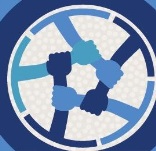 ATA DA REUNIÃO EXTRAORDINÁRIA DO COMTER – DIA 10/11/2021Aos dez dias do mês de novembro de 2021, com inicio às 14h30, iniciamos de forma presencial na UNITEN, a reunião extraordinária do Conselho Municipal do Trabalho, Emprego e Renda – COMTER.Estiveram presentes: Rodrigo César de Oliveira, Angela Aparecida Ribeiro Xavier, Jorge Alexandre Afeich Filho e Juliana Vieira Pinto (representantes da SEDETTUR), Osvaldino Carvalho (Sincomerciários), Argemiro R.de Souza (UNISO), Bruno Santana (Pat Sorocaba), Daniela Franco (APRH), Luiz Antonio da Fonseca (Sinhores), Jucilene Almeida (SENAI Sorocaba), Kely de Almeida Alves (SEGOV), e Maria Elidia  (SESI Sorocaba).O Vice Presidente do Conselho, Sr. Rodrigo Cesar Oliveira iniciou a reunião, dando boas vindas aos presentes e colocando de forma geral, a pauta proposta para a reunião do dia: - Retomada São Paulo (evento estadual) que será realizado nas dependências da UNITEN em Dezembro/2021.O Sr.Rodrigo explicou de maneira breve o que é o evento Retoma SP, quais serviços serão ofertados no dia (agências, empresas, Pat Sorocaba, cursos Via Rápida e cursos UNITEN).Salientou ainda que as inscrições do Via Rápida serão de maneira online e os cursos da UNITEN serão de forma presencial, colocando isso como sugestão.O Prof.Argemiro sugeriu a participação de alunos da UNISO para ajudar no evento, contando como hora atividade.O Sr.Rodrigo  comentou ainda sobre a proximidade do evento, que chegou de última hora em Sorocaba. E que também serão os eventos do Retoma SP ao mesmo tempo em Sorocaba. Um será na UNITEN e outro no Parque Tecnológico de Sorocaba. No Parque Tecnológico Retoma SP voltado para empresários e na UNITEN serão as atividades voltadas para a população em geral.Será disponibilizado ainda um release das atividades para todos os membros do Conselho posteriormente, via whats. O Sr.Rodrigo também ser colocou à disposição para maiores esclarecimentos via whats e se necessário, também em particular.Agradecendo a participação de todos, encerramos nossa reunião às 15h30.Eu Angela Aparecida Ribeiro Xavier, lavrei e assinei a presente ata. Sorocaba, 10 de Novembro de 2021